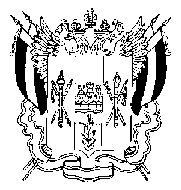 АДМИНИСТРАЦИЯ ВЕСЕЛОВСКОГО СЕЛЬСКОГО ПОСЕЛЕНИЯВЕСЕЛОВСКОГО РАЙОНА РОСТОВСКОЙ ОБЛАСТИ___________________________________________________________________           ПОСТАНОВЛЕНИЕ                      10 декабря  2018  года                     №215                                    п.ВеселыйОб утверждении муниципальной программыВеселовского сельского поселения «Охрана окружающей среды и рациональное природопользование» В соответствии с постановлением Правительства Ростовской области 
от 10.01.2018 № 1 «Об утверждении Порядка разработки, реализации и оценки эффективности государственных программ Ростовской области» и распоряжением Правительства Ростовской области от 09.08.2018 № 436 
«Об утверждении Перечня государственных программ Ростовской области»  Уставом муниципального образования «Веселовское сельское поселение »,ПОСТАНОВЛЯЮ: 1.Утвердить муниципальную программу Веселовского сельского поселения «Охрана окружающей среды и рациональное природопользование», согласно приложению № 1. 2. Признать утратившей силу с 1 января . постановление № 255 от 29.10.2013 года об утверждении муниципальной программы Веселовского сельского поселения «Охрана окружающей среды и рациональное природопользование», согласно приложению № 2.3. Настоящее постановление вступает в силу со дня его официального опубликования, но не ранее 1 января 2019г., и распространяется на правоотношения, возникающие начиная с составления проекта бюджета  Веселовского сельского поселения на 2019 год и на плановый период 2020 и 2021 годов.4. Контроль за выполнением настоящего постановления оставляю за собой.Глава АдминистрацииВеселовского сельского поселения				А.Н.ИщенкоСогласовано: Г.В. Карастоянова                        В.А.Гнелицкая                        И.В.ВертепаПриложение № 1  к  постановлению Администрации Веселовского сельского поселения от    10.12.2018  № 215 МУНИЦИПАЛЬНАЯ ПРОГРАММАВеселовского сельского поселения«Охрана окружающей среды и рациональное природопользование»Паспорт муниципальной программы Веселовского сельского поселения«Охрана окружающей среды и рациональное природопользование»Паспортподпрограммы «Охрана окружающей среды на территории Веселовского сельского поселения».Приоритеты и цели муниципальной политики Веселовского сельского поселения в сфере охраны окружающей среды и рационального природопользованияОсновными приоритетами муниципальной политики Веселовского сельского поселения в сфере охраны окружающей среды и рационального природопользования являются: минимизация негативного воздействия на состояние окружающей среды;ведение мониторинга территории сельского поселения:- выявление свалочных очагов, зарастание сорной и карантинной растительностью;- выполнение мероприятий по предотвращению выжигания сухой растительности;- формирование экологической культуры, развитие экологического просвещения;- обеспечение эффективного участия граждан, общественных объединений, некоммерческих организаций в решении вопросов, связанных с охраной окружающей среды и обеспечением экологической безопасности;В соответствии с разработанной Стратегией социально-экономического развития Веселовского сельского поселения на период до 2030 года основной целью развития на среднесрочную и долгосрочную перспективу в сфере экологии является снижение антропогенной нагрузки на окружающую среду, для реализации которой предусмотрены следующие приоритетные задачи:- обеспечения экологической безопасности жителей населенных пунктов Веселовского сельского поселения;- организация проведения на территории сельского поселения Дней защиты от экологической опасности «Экология. Безопасность. Жизнь»; - проведение объездов по выявлению свалочных очагов на территории поселения: в лесополосах, придорожных полосах, водоохранных зонах, применение административной практики; -проведение объездов по выявлению на территории сельского поселения зарастаний сорной и карантинной растительности, применение административной практики; - выполнение мероприятий по предотвращению выжигания сухой растительности: 	- проведение объездов территорий поселения;  	- применение административной практики;  	- информирование населения и хозяйствующих субъектов  о запрете выжигания сухой растительности;Сведения о показателях муниципальной программы, подпрограммы и их значениях приведены в приложении № 1.Перечень подпрограмм и основных мероприятий муниципальной программы приведен в приложении № 2.Расходы бюджета Веселовского сельского поселения на реализацию муниципальной программы приведены в приложении № 3.Расходы на реализацию муниципальной программы приведены
в приложении № 4.СВЕДЕНИЯо показателях муниципальной программы,
подпрограммы муниципальной программы и их значениях*плановые значения показателей включены в соответствии с объемами финансирования отдельных мероприятий за счет средств бюджета Веселовского сельского поселения, запланированными к рассмотрению проекта бюджета сельского поселения на 2019 год и на плановый период 2020 и 2021 годовПЕРЕЧЕНЬподпрограмм, основных мероприятий, приоритетных основных мероприятий муниципальной программы РАСХОДЫ бюджета Веселовского сельского поселения на реализацию муниципальной программы  «Охрана окружающей среды и рациональное природопользование»Примечание.Список используемых сокращений:ВР – вид (группа, подгруппа, элемент) расходов классификации расходов бюджетов;ГРБС – главный распорядитель бюджетных средств;РзПр – раздел и подраздел классификации расходов бюджетов;ЦСР – целевая статья расходов классификации расходов бюджетов;Х – код бюджетной классификации расходов бюджетов отсутствует.РАСХОДЫ
на реализацию муниципальной программы Веселовского сельского поселения «Охрана окружающей среды и рациональное природопользование»
Наименование муниципальной программы Веселовского сельского поселенияМуниципальная программа Веселовского сельского поселения «Охрана окружающей среды и рациональное природопользование » (далее – муниципальная программа)Ответственный исполнитель муниципальной программыАдминистрация Веселовского  сельского поселенияСоисполнитель муниципальной программыОтсутствуетУчастники муниципальной программыАдминистрация Веселовского  сельского поселенияПодпрограммы муниципальной программы«Охрана окружающей среды на территории Веселовского сельского поселения».Программно-целевые инструменты муниципальной программыОтсутствуютЦель муниципальной программыповышение защищенности окружающей среды от антропогенного воздействия для обеспечения безопасности жизнедеятельности человека и  рациональное использование.Задачи муниципальной программы- снижение общей антропогенной нагрузки
на окружающую среду;     - организация экологического просвещения, информирование населения о состоянии окружающей среды, формирование экологической культуры;Целевые показатели программы    - Повышение уровня экологического просвещения и образования населения Веселовского сельского поселения; Этапы и сроки реализации муниципальной программы2019 – 2030 годы. Этапы реализации муниципальной программы не выделяются. Ресурсное обеспечение муниципальной программыОбщий объем финансирования муниципальной программы  в 2019-2030 годах составляет 33,7 тыс. рублейИз них:   - в 2019 году  - 10,8 тыс. рублей, в том числе:из федерального бюджета – 0,0 тыс. рублей;из областного бюджета – 0,0 тыс. рублей;из местного бюджета района - 0,0 тыс. рублей; из местного бюджета поселения – 10,8 тыс. рублей;   - в 2020 году -  11,2 тыс. рублей, в том числе:из федерального бюджета – 0,0 тыс. рублей;из областного бюджета – 0,0 тыс. рублей;из местного бюджета района -0,0 тыс. рублей;из местного бюджета поселения– 11,2 тыс. рублей;   - в 2021 году – 11,7 тыс. рублей;в том числе:из федерального бюджета – 0,0 тыс. рублей;из областного бюджета – 0,0 тыс. рублей;из местного бюджета района – 0,0 тыс. рублей;из местного бюджета поселения – 11,7  тыс. рублей;   - в 2022 году – 0,0 тыс. рублей, в том числе:из федерального бюджета – 0,0 тыс. рублей;из областного бюджета –  0,0     тыс. рублей;из местного бюджета района – 0,0 тыс. рублей;из местного бюджета поселения- 0,0 тыс. рублей;   - в 2023 году – 0,0 тыс. рублей, в том числе:из федерального бюджета – 0,0 тыс. рублей;из областного бюджета – 0,0 тыс. рублей;из местного бюджета района – 0,0 тыс. рублей;из местного бюджета поселения– 0,0    тыс. рублей;- в 2024 году – 0,0 тыс. рублей, в том числе:из федерального бюджета – 0,0 тыс. рублей;из областного бюджета – 0,0 тыс. рублей;из местного бюджета района – 0,0 тыс. рублей;из местного бюджета поселения – 0,0    тыс. рублей;- в 2025 году – 0,0 тыс. рублей, в том числе:из федерального бюджета – 0,0 тыс. рублей;из областного бюджета – 0,0 тыс. рублей;из местного бюджета района – 0,0 тыс. рублей;из местного бюджета поселения – 0,0    тыс. рублей;- в 2026 году – 0,0 тыс. рублей, в том числе:из федерального бюджета – 0,0 тыс. рублей;из областного бюджета – 0,0 тыс. рублей;из местного бюджета района – 0,0 тыс. рублей;из местного бюджета поселения – 0,0    тыс. рублей;- в 2027 году – 0,0 тыс. рублей, в том числе:из федерального бюджета – 0,0 тыс. рублей;из областного бюджета – 0,0 тыс. рублей;из местного бюджета района – 0,0 тыс. рублей;из местного бюджета поселения – 0,0    тыс. рублей;- в 2028 году – 0,0 тыс. рублей, в том числе:из федерального бюджета – 0,0 тыс. рублей;из областного бюджета – 0,0 тыс. рублей;из местного бюджета района – 0,0 тыс. рублей;из местного бюджета поселения – 0,0    тыс. рублей;- в 2029 году – 0,0 тыс. рублей, в том числе:из федерального бюджета – 0,0 тыс. рублей;из областного бюджета – 0,0 тыс. рублей;из местного бюджета района – 0,0 тыс. рублей;из местного бюджета поселения– 0,0    тыс. рублей;- в 2030 году – 0,0 тыс. рублей, в том числе:из федерального бюджета – 0,0 тыс. рублей;из областного бюджета – 0,0 тыс. рублей;из местного бюджета района – 0,0 тыс. рублей;из местного бюджета поселения – 0,0    тыс. рублей;Объемы финансирования муниципальной программы носят прогнозный характер и подлежат уточнению и корректировке в установленном порядке.Ожидаемые результаты реализации муниципальной программы       снижение антропогенной нагрузки
на окружающую среду за счет:- формирование экологического сознания
и повышение уровня экологической культуры населения Веселовского сельского поселения;-   снижение количества нарушений в области охраны окружающей среды;Наименование подпрограммы  «Охрана окружающей среды и рациональное природопользование » Ответственный исполнитель подпрограммыАдминистрация Веселовского  сельского поселенияУчастники подпрограммыАдминистрация Веселовского  сельского поселенияПрограммно-целевые инструменты подпрограммыОтсутствуютЦель подпрограммы- повышение уровня экологической безопасности.- формирование экологической культуры населения Веселовского сельского поселения. Задачи подпрограммы- обеспечение защищенности окружающей среды в условиях дальнейшего экономического развития посредством снижения негативного воздействия на окружающую среду при осуществлении хозяйственной и иной деятельности;- повышение экологической культуры населения, обеспечение его объективной информацией 
о состоянии окружающей средыЭтапы и сроки реализации подпрограммы2019 – 2030 годы. Этапы реализации муниципальной программы не выделяются. Ресурсное обеспечение муниципальной программыОбщий объем финансирования муниципальной программы  в 2019-2030 годах составляет 33,7 тыс. рублейИз них:   - в 2019 году  - 10,8 тыс. рублей, в том числе:из федерального бюджета – 0,0 тыс. рублей;из областного бюджета – 0,0 тыс. рублей;из местного бюджета района - 0,0 тыс. рублей; из местного бюджета поселения – 10,8 тыс. рублей;   - в 2020 году -  11,2 тыс. рублей, в том числе:из федерального бюджета – 0,0 тыс. рублей;из областного бюджета – 0,0 тыс. рублей;из местного бюджета района -0,0 тыс. рублей;из местного бюджета поселения– 11,2 тыс. рублей;   - в 2021 году – 11,7 тыс. рублей;в том числе:из федерального бюджета – 0,0 тыс. рублей;из областного бюджета – 0,0 тыс. рублей;из местного бюджета района – 0,0 тыс. рублей;из местного бюджета поселения – 11,7  тыс. рублей;   - в 2022 году – 0,0 тыс. рублей, в том числе:из федерального бюджета – 0,0 тыс. рублей;из областного бюджета –  0,0     тыс. рублей;из местного бюджета района – 0,0 тыс. рублей;из местного бюджета поселения- 0,0 тыс. рублей;   - в 2023 году – 0,0 тыс. рублей, в том числе:из федерального бюджета – 0,0 тыс. рублей;из областного бюджета – 0,0 тыс. рублей;из местного бюджета района – 0,0 тыс. рублей;из местного бюджета поселения – 0,0    тыс. рублей;- в 2024 году – 0,0 тыс. рублей, в том числе:из федерального бюджета – 0,0 тыс. рублей;из областного бюджета – 0,0 тыс. рублей;из местного бюджета района – 0,0 тыс. рублей;из местного бюджета поселения – 0,0    тыс. рублей;- в 2025 году – 0,0 тыс. рублей, в том числе:из федерального бюджета – 0,0 тыс. рублей;из областного бюджета – 0,0 тыс. рублей;из местного бюджета района – 0,0 тыс. рублей;из местного бюджета поселения – 0,0    тыс. рублей;- в 2026 году – 0,0 тыс. рублей, в том числе:из федерального бюджета – 0,0 тыс. рублей;из областного бюджета – 0,0 тыс. рублей;из местного бюджета района – 0,0 тыс. рублей;из местного бюджета поселения– 0,0    тыс. рублей;- в 2027 году – 0,0 тыс. рублей, в том числе:из федерального бюджета – 0,0 тыс. рублей;из областного бюджета – 0,0 тыс. рублей;из местного бюджета района – 0,0 тыс. рублей;из местного бюджета поселения – 0,0    тыс. рублей;- в 2028 году – 0,0 тыс. рублей, в том числе:из федерального бюджета – 0,0 тыс. рублей;из областного бюджета – 0,0 тыс. рублей;из местного бюджета района – 0,0 тыс. рублей;из местного бюджета поселения – 0,0    тыс. рублей;- в 2029 году – 0,0 тыс. рублей, в том числе:из федерального бюджета – 0,0 тыс. рублей;из областного бюджета – 0,0 тыс. рублей;из местного бюджета района – 0,0 тыс. рублей;из местного бюджета поселения – 0,0    тыс. рублей;- в 2030 году – 0,0 тыс. рублей, в том числе:из федерального бюджета – 0,0 тыс. рублей;из областного бюджета – 0,0 тыс. рублей;из местного бюджета района – 0,0 тыс. рублей;из местного бюджета поселения – 0,0    тыс. рублей;Объемы финансирования муниципальной программы носят прогнозный характер и подлежат уточнению и корректировке в установленном порядке.Ожидаемые результаты реализации муниципальной программы- снижение антропогенной нагрузки
на окружающую среду за счет:- формирование экологического сознания
и повышение уровня экологической культуры населения Веселовского сельского поселения;-   снижение количества нарушений в области охраны окружающей среды;- сокращение количества несанкционированных свалок;- увеличение активности населения природоохранных мероприятий;Приложение № 1 к муниципальной программе Веселовского сельского поселения «Охрана окружающей среды и рациональное природопользование»№п/пНомер и наименованиепоказателя Видпоказа-теляЕдини-ца измеренияЗначение показателяЗначение показателяЗначение показателяЗначение показателяЗначение показателяЗначение показателяЗначение показателяЗначение показателяЗначение показателяЗначение показателяЗначение показателяЗначение показателя№п/пНомер и наименованиепоказателя Видпоказа-теляЕдини-ца измерения2019год2020год2021год2022год2023год2024 год2025 год2026 год2027 год2028год2029 год2030 год112345678910111213141516Муниципальная программа Веселовского сельского поселения«Охрана окружающей среды и рациональное природопользование»Муниципальная программа Веселовского сельского поселения«Охрана окружающей среды и рациональное природопользование»Муниципальная программа Веселовского сельского поселения«Охрана окружающей среды и рациональное природопользование»Муниципальная программа Веселовского сельского поселения«Охрана окружающей среды и рациональное природопользование»Муниципальная программа Веселовского сельского поселения«Охрана окружающей среды и рациональное природопользование»Муниципальная программа Веселовского сельского поселения«Охрана окружающей среды и рациональное природопользование»Муниципальная программа Веселовского сельского поселения«Охрана окружающей среды и рациональное природопользование»Муниципальная программа Веселовского сельского поселения«Охрана окружающей среды и рациональное природопользование»Муниципальная программа Веселовского сельского поселения«Охрана окружающей среды и рациональное природопользование»Муниципальная программа Веселовского сельского поселения«Охрана окружающей среды и рациональное природопользование»Муниципальная программа Веселовского сельского поселения«Охрана окружающей среды и рациональное природопользование»Муниципальная программа Веселовского сельского поселения«Охрана окружающей среды и рациональное природопользование»Муниципальная программа Веселовского сельского поселения«Охрана окружающей среды и рациональное природопользование»Муниципальная программа Веселовского сельского поселения«Охрана окружающей среды и рациональное природопользование»Муниципальная программа Веселовского сельского поселения«Охрана окружающей среды и рациональное природопользование»Муниципальная программа Веселовского сельского поселения«Охрана окружающей среды и рациональное природопользование»1.Показатель 1. повышение уровня экологического просвещения и образования населения Веселовского сельского поселения  статисти-ческийштук101010000000000Подпрограмма 1 «Охрана окружающей среды в Веселовском сельском поселении»Подпрограмма 1 «Охрана окружающей среды в Веселовском сельском поселении»Подпрограмма 1 «Охрана окружающей среды в Веселовском сельском поселении»Подпрограмма 1 «Охрана окружающей среды в Веселовском сельском поселении»Подпрограмма 1 «Охрана окружающей среды в Веселовском сельском поселении»Подпрограмма 1 «Охрана окружающей среды в Веселовском сельском поселении»Подпрограмма 1 «Охрана окружающей среды в Веселовском сельском поселении»Подпрограмма 1 «Охрана окружающей среды в Веселовском сельском поселении»Подпрограмма 1 «Охрана окружающей среды в Веселовском сельском поселении»Подпрограмма 1 «Охрана окружающей среды в Веселовском сельском поселении»Подпрограмма 1 «Охрана окружающей среды в Веселовском сельском поселении»Подпрограмма 1 «Охрана окружающей среды в Веселовском сельском поселении»Подпрограмма 1 «Охрана окружающей среды в Веселовском сельском поселении»Подпрограмма 1 «Охрана окружающей среды в Веселовском сельском поселении»Подпрограмма 1 «Охрана окружающей среды в Веселовском сельском поселении»Подпрограмма 1 «Охрана окружающей среды в Веселовском сельском поселении»Обеспечение экологической безопасности на территории Веселовском сельском поселенияОбеспечение экологической безопасности на территории Веселовском сельском поселенияОбеспечение экологической безопасности на территории Веселовском сельском поселенияОбеспечение экологической безопасности на территории Веселовском сельском поселенияОбеспечение экологической безопасности на территории Веселовском сельском поселенияОбеспечение экологической безопасности на территории Веселовском сельском поселенияОбеспечение экологической безопасности на территории Веселовском сельском поселенияОбеспечение экологической безопасности на территории Веселовском сельском поселенияОбеспечение экологической безопасности на территории Веселовском сельском поселенияОбеспечение экологической безопасности на территории Веселовском сельском поселенияОбеспечение экологической безопасности на территории Веселовском сельском поселенияОбеспечение экологической безопасности на территории Веселовском сельском поселенияОбеспечение экологической безопасности на территории Веселовском сельском поселенияОбеспечение экологической безопасности на территории Веселовском сельском поселенияОбеспечение экологической безопасности на территории Веселовском сельском поселенияОбеспечение экологической безопасности на территории Веселовском сельском поселения2.Показатель 1. Повышение уровня экологического просвещения и образования населения Веселовского сельского поселения статисти-ческийштук101010000000000Приложение № 2 к муниципальной программе Веселовского сельского поселения «Охрана окружающей среды и рациональное природопользование»№
п/пНомер и наименование 
основного мероприятия, приоритетного основного мероприятия, мероприятия ведомственной целевой программы Соисполнитель, участник, ответственный за исполнение основного мероприятия, приоритетного основного мероприятия, мероприятия ВЦПСрокСрокОжидаемый 
результат 
(краткое описание)Последствия 
нереализации основного 
мероприятия, приоритетного основного мероприятия муниципальной
программыПоследствия 
нереализации основного 
мероприятия, приоритетного основного мероприятия муниципальной
программыСвязь с 
показателями муниципальной 
программы 
(подпрограммы)Связь с 
показателями муниципальной 
программы 
(подпрограммы)№
п/пНомер и наименование 
основного мероприятия, приоритетного основного мероприятия, мероприятия ведомственной целевой программы Соисполнитель, участник, ответственный за исполнение основного мероприятия, приоритетного основного мероприятия, мероприятия ВЦПначала 
реализацииокончания 
реализацииОжидаемый 
результат 
(краткое описание)Последствия 
нереализации основного 
мероприятия, приоритетного основного мероприятия муниципальной
программыПоследствия 
нереализации основного 
мероприятия, приоритетного основного мероприятия муниципальной
программыСвязь с 
показателями муниципальной 
программы 
(подпрограммы)Связь с 
показателями муниципальной 
программы 
(подпрограммы)1234567788Подпрограмма 1 «Охрана окружающей среды в Веселовском  сельском поселении»Подпрограмма 1 «Охрана окружающей среды в Веселовском  сельском поселении»Подпрограмма 1 «Охрана окружающей среды в Веселовском  сельском поселении»Подпрограмма 1 «Охрана окружающей среды в Веселовском  сельском поселении»Подпрограмма 1 «Охрана окружающей среды в Веселовском  сельском поселении»Подпрограмма 1 «Охрана окружающей среды в Веселовском  сельском поселении»Подпрограмма 1 «Охрана окружающей среды в Веселовском  сельском поселении»Подпрограмма 1 «Охрана окружающей среды в Веселовском  сельском поселении»Подпрограмма 1 «Охрана окружающей среды в Веселовском  сельском поселении»Подпрограмма 1 «Охрана окружающей среды в Веселовском  сельском поселении»Цель подпрограммы 1 «Повышение уровня экологической безопасности»Цель подпрограммы 1 «Повышение уровня экологической безопасности»Цель подпрограммы 1 «Повышение уровня экологической безопасности»Цель подпрограммы 1 «Повышение уровня экологической безопасности»Цель подпрограммы 1 «Повышение уровня экологической безопасности»Цель подпрограммы 1 «Повышение уровня экологической безопасности»Цель подпрограммы 1 «Повышение уровня экологической безопасности»Цель подпрограммы 1 «Повышение уровня экологической безопасности»Цель подпрограммы 1 «Повышение уровня экологической безопасности»Задача 1 подпрограммы 1 «Обеспечение защищенности окружающей среды в условиях дальнейшего экономического развития посредством снижения негативного воздействия на окружающую среду при осуществлении хозяйственной и иной деятельности»Задача 1 подпрограммы 1 «Обеспечение защищенности окружающей среды в условиях дальнейшего экономического развития посредством снижения негативного воздействия на окружающую среду при осуществлении хозяйственной и иной деятельности»Задача 1 подпрограммы 1 «Обеспечение защищенности окружающей среды в условиях дальнейшего экономического развития посредством снижения негативного воздействия на окружающую среду при осуществлении хозяйственной и иной деятельности»Задача 1 подпрограммы 1 «Обеспечение защищенности окружающей среды в условиях дальнейшего экономического развития посредством снижения негативного воздействия на окружающую среду при осуществлении хозяйственной и иной деятельности»Задача 1 подпрограммы 1 «Обеспечение защищенности окружающей среды в условиях дальнейшего экономического развития посредством снижения негативного воздействия на окружающую среду при осуществлении хозяйственной и иной деятельности»Задача 1 подпрограммы 1 «Обеспечение защищенности окружающей среды в условиях дальнейшего экономического развития посредством снижения негативного воздействия на окружающую среду при осуществлении хозяйственной и иной деятельности»Задача 1 подпрограммы 1 «Обеспечение защищенности окружающей среды в условиях дальнейшего экономического развития посредством снижения негативного воздействия на окружающую среду при осуществлении хозяйственной и иной деятельности»Задача 1 подпрограммы 1 «Обеспечение защищенности окружающей среды в условиях дальнейшего экономического развития посредством снижения негативного воздействия на окружающую среду при осуществлении хозяйственной и иной деятельности»Задача 1 подпрограммы 1 «Обеспечение защищенности окружающей среды в условиях дальнейшего экономического развития посредством снижения негативного воздействия на окружающую среду при осуществлении хозяйственной и иной деятельности»1.Основное мероприятие 1.1. Организация проведения на территории поселения Дней защиты от экологической опасности «Экология. Безопасность. Жизнь»Администрация Веселовского сельского поселения2019 год2030 годПовышение экологической грамотности населения; вовлечение широких слоев населения в природоохранные мероприятиявысокий уровень антропогенного воздействия 
на окружающую среду показатель 1.1 показатель 1.1 2.Основное мероприятие 1.2Оформление подписки на экологическую прессу (Экологическое просвещение информирование населения о состоянии окружающей среды)Администрация Веселовского сельского поселения2019 год2030 годПовышение экологической грамотности населения; вовлечение широких слоев населения в природоохранные мероприятия; обеспечение библиотек  района информацией о состоянии окружающей среды и природных ресурсов.Отсутствие достоверной информации о состоянии окружающей среды в Ростовской области, снижение уровня экологической культуры населения Веселовского районапоказатели  1.2 показатели  1.2 3Основное мероприятие  1.3 Проведение объездов по выявлению свалочных очагов на территории поселения: в лесополосах, придорожных полосах, водоохранных зонах, применение административной практикиАдминистрация Веселовского сельского поселения2019 год2030 годСокращения количества свалочных очаговНегативное воздействие несанкционированного размещения отходовпоказатели  1.3показатели  1.34Основное мероприятие 1.4Проведение объездов по выявлению на территориях поселений зарастаний сорной и карантинной растительности, применение административной практикиАдминистрация Веселовского сельского поселения2019 год2030 годСокращения количества очагов зарастания сорной и карантинной растительностьюНегативное воздействие  зарастания сорной и карантинной растительностипоказатели  1.4показатели  1.45Основное мероприятие 1.5Выполнение мероприятий по предотвращению выжигания сухой растительности: проведение объездов территорий; применение административной практики, информирование населения и хозяйствующих субъектов района о запрете выжигания сухой растительностиАдминистрация Веселовского сельского поселения2019 год2030 годСокращения количества случаев выжигания сухой растительностиНегативное воздействие от осуществления хозяйственной  деятельностипоказатели  1.5показатели  1.56 Основное мероприятие 1.6 Публикации по вопросам охраны окружающей среды статей в районной газете (СМИ)Администрация Веселовского сельского поселения2019 год2030 годПовышение экологической грамотности населения, формирование ответственного отношения к природе, рост уровня экологической культуры населения, вовлечение широких слоев населения 
в природоохранные мероприятия;Отсутствие достоверной информации о состоянии окружающей среды в Ростовской области, снижение уровня экологической культуры населения Веселовского сельского поселенияпоказатели  1.6показатели  1.6Приложение № 3 к муниципальной программе Веселовского сельского поселения«Охрана окружающей среды и рациональное природопользование»Номер и наименование подпрограммы, основного мероприятия, приоритетного основного мероприятия, мероприятия муниципальной целевой программыОтветственный испол-нитель, соисполнители, участникиКод бюджетной классификации расходовКод бюджетной классификации расходовКод бюджетной классификации расходовКод бюджетной классификации расходовОбъем расхо-дов, всего (тыс. рублей)В том числе по годам реализации муниципальной программы (тыс. рублей)В том числе по годам реализации муниципальной программы (тыс. рублей)В том числе по годам реализации муниципальной программы (тыс. рублей)В том числе по годам реализации муниципальной программы (тыс. рублей)В том числе по годам реализации муниципальной программы (тыс. рублей)В том числе по годам реализации муниципальной программы (тыс. рублей)В том числе по годам реализации муниципальной программы (тыс. рублей)В том числе по годам реализации муниципальной программы (тыс. рублей)В том числе по годам реализации муниципальной программы (тыс. рублей)В том числе по годам реализации муниципальной программы (тыс. рублей)В том числе по годам реализации муниципальной программы (тыс. рублей)В том числе по годам реализации муниципальной программы (тыс. рублей)Номер и наименование подпрограммы, основного мероприятия, приоритетного основного мероприятия, мероприятия муниципальной целевой программыОтветственный испол-нитель, соисполнители, участникиГРБСРзПрЦСРВРОбъем расхо-дов, всего (тыс. рублей)20192020202120222023202420252026202720282029203012345678910111213141516171819Муниципальная программа Веселовского сельского поселения «Охрана окружающей среды и рациональное природопользование»Администрация Веселовского сельского поселения33,7ХХХ33,710,811,211,70,00,00,00,00,00,00,00,00,0Муниципальная программа Веселовского сельского поселения «Охрана окружающей среды и рациональное природопользование»Подпрограмма 1 «Охрана окружающей среды»Администрация Веселовского сельского поселения0,0ХХХ0,00,00,00,00,00,00,00,00,00,00,00,00,0Основное мероприятие 1.1. Организация проведения на территории поселения Дней защиты от экологической опасности «Экология. Безопасность. Жизнь»Администрация Веселовского сельского поселения0,0ХХХ0,00,00,00,00,00,00,00,00,00,00,00,00,0Основное мероприятие 1.2Оформление подписки на экологическую прессу (Экологическое просвещение информирование населения о состоянии окружающей среды)Администрация Веселовского сельского поселения0,0ХХХ0,00,00,00,00,00,00,00,00,00,00,00,00,0Основное мероприятие  1.3 Проведение объездов по выявлению свалочных очагов на территории поселения: в лесополосах, придорожных полосах, водоохранных зонах, применение административной практикиАдминистрация Веселовского сельского поселения0,0ХХХ0,00,00,00,00,00,00,00,00,00,00,00,00,0Основное мероприятие 1.4Проведение объездов по выявлению на территориях поселений зарастаний сорной и карантинной растительности, применение административной практикиАдминистрация Веселовского сельского поселения0,0ХХХ0,00,00,00,00,00,00,00,00,00,00,00,00,0Основное мероприятие 1.5Выполнение мероприятий по предотвращению выжигания сухой растительности: проведение объездов территорий; применение административной практики, информирование населения и хозяйствующих субъектов района о запрете выжигания сухой растительностиАдминистрация Веселовского сельского поселения0,0ХХХ0,00,00,00,00,00,00,00,00,00,00,00,00,0 Основное мероприятие 1.6 Публикации по вопросам охраны окружающей среды статей в районной газете (СМИ)Администрация Веселовского сельского поселения33,7ХХХ10,811,211,70,00,00,00,00,00,00,00,00,00,0Приложение № 4 к муниципальной  программе
Веселовского сельского поселения «Охрана окружающей среды и рациональное природопользование»Наименование муниципальной программы, номер и наименование подпрограммыИсточник финансирова-нияОбъем расходов, всего(тыс. рублей)В том числе по годам реализации государственной программы (тыс. рублей)В том числе по годам реализации государственной программы (тыс. рублей)В том числе по годам реализации государственной программы (тыс. рублей)В том числе по годам реализации государственной программы (тыс. рублей)В том числе по годам реализации государственной программы (тыс. рублей)В том числе по годам реализации государственной программы (тыс. рублей)В том числе по годам реализации государственной программы (тыс. рублей)В том числе по годам реализации государственной программы (тыс. рублей)В том числе по годам реализации государственной программы (тыс. рублей)В том числе по годам реализации государственной программы (тыс. рублей)В том числе по годам реализации государственной программы (тыс. рублей)В том числе по годам реализации государственной программы (тыс. рублей)Наименование муниципальной программы, номер и наименование подпрограммыИсточник финансирова-нияОбъем расходов, всего(тыс. рублей)201920202021202220232024202520262027202820292030123456789101112131415Муниципальная программа Веселовского сельского поселения «Охрана окружающей среды и рациональное природопользование»всего 33,710,811,211,70,00,00,00,00,00,00,00,00,0Муниципальная программа Веселовского сельского поселения «Охрана окружающей среды и рациональное природопользование»областной бюджет0,00,00,00,00,00,00,00,00,00,00,00,00,0Муниципальная программа Веселовского сельского поселения «Охрана окружающей среды и рациональное природопользование»местный бюджет33,710,811,211,70,00,00,00,00,00,00,00,00,0Подпрограмма 1 «Охрана окружающей среды »всего 33,710,811,211,70,00,00,00,00,00,00,00,00,0Подпрограмма 1 «Охрана окружающей среды »областной бюджет0,00,00,00,00,00,00,00,00,00,00,00,00,0Подпрограмма 1 «Охрана окружающей среды »местный бюджет33,710,811,211,70,00,00,00,00,00,00,00,00,0